  MADONAS NOVADA PAŠVALDĪBA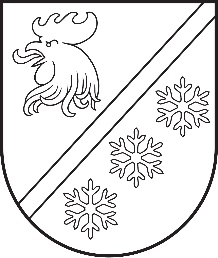 Reģ. Nr. 90000054572Saieta laukums 1, Madona, Madonas novads, LV-4801 t. 64860090, e-pasts: pasts@madona.lv ___________________________________________________________________________MADONAS NOVADA PAŠVALDĪBAS DOMESLĒMUMSMadonā2024. gada 29. februārī						        	     		      Nr. 110								                  (protokols Nr. 4, 51. p.)				Par Madonas novada pašvaldības projekta “Jauniešu karjeras izvēle un amata prasmju apguve” 2024. gada nolikumuAr mērķi veicināt Madonas novada jauniešu (vecumā no 16 līdz 25 gadiem) nodarbinātību vasaras brīvlaikā, nodrošinot tiem iespēju apgūt darba prasmes, iemaņas un pieredzi, iepazīt Madonas novada uzņēmumus kā potenciālos darba devējus, kā arī veicināt jauniešu karjeras un neformālās izglītības attīstību Madonas novadā, Attīstības nodaļa 2024. gadā vēlas īstenot projektu “Jauniešu karjeras izvēle un amata prasmju apguve”. Projekta ietvaros plānots līdzfinansēt 40 darbavietas Madonas novada uzņēmumos, kas tiek piedāvātas  vai ir izveidotas jauniešiem vasaras periodā. Konkursa īstenošanai nepieciešamais finansējums EUR 28000 (divdesmit  astoņi tūkstoši  euro) apmērā tiks novirzīts no Madonas novada pašvaldības Attīstības nodaļas 2024. gada budžeta līdzekļiem.Ņemot vērā 12.02.2024. Izglītības un jaunatnes lietu komitejas un 20.02.2024. Finanšu un attīstības komitejas atzinumus, atklāti balsojot: PAR - 14 (Agris Lungevičs, Aigars Šķēls, Aivis Masaļskis, Andris Sakne, Artūrs Čačka, Artūrs Grandāns, Arvīds Greidiņš, Gatis Teilis, Guntis Klikučs, Iveta Peilāne, Kaspars Udrass, Sandra Maksimova, Valda Kļaviņa, Zigfrīds Gora), PRET - NAV, ATTURAS - NAV, Madonas novada pašvaldības dome NOLEMJ:Apstiprināt Madonas novada pašvaldības projekta “Jauniešu karjeras izvēle un amata prasmju apguve” nolikumu 2024. gadam.Pielikumā : Madonas novada pašvaldības projektu konkursa “Jauniešu karjeras izvēle un amata prasmju apguve ” 2024. gada nolikums.              Domes priekšsēdētājs					             A. Lungevičs	Strazdiņa, 27862080